Задание по математике для обучающихся группы  МТЭ - 19 .Добрый день. Сегодня продолжаем  изучать  тему «Решение логарифмических уравнений» Для этого изучаем материал пункта 39 на страницах 242 -243.Внимательно разбираемся в опорных конспектах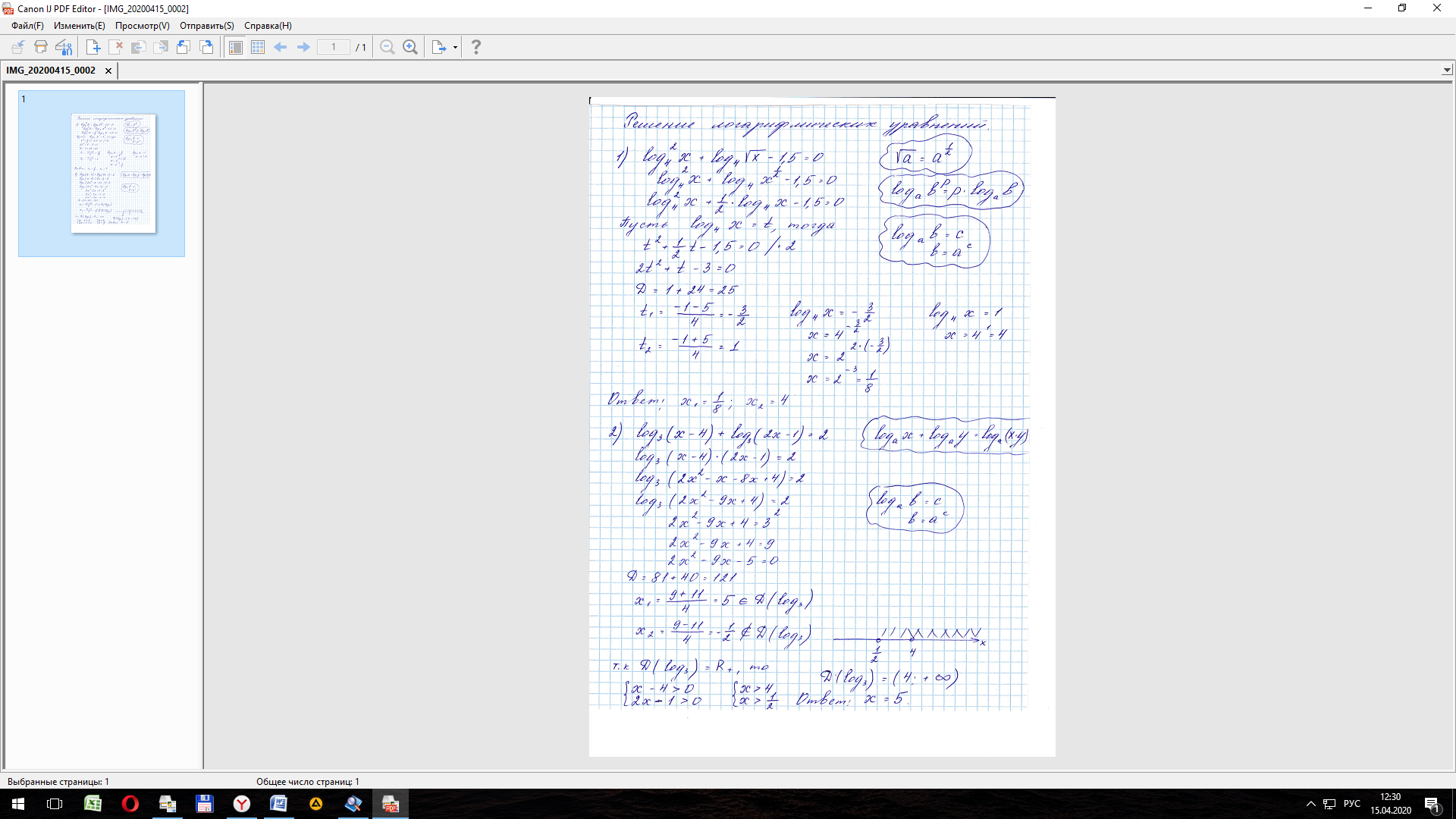 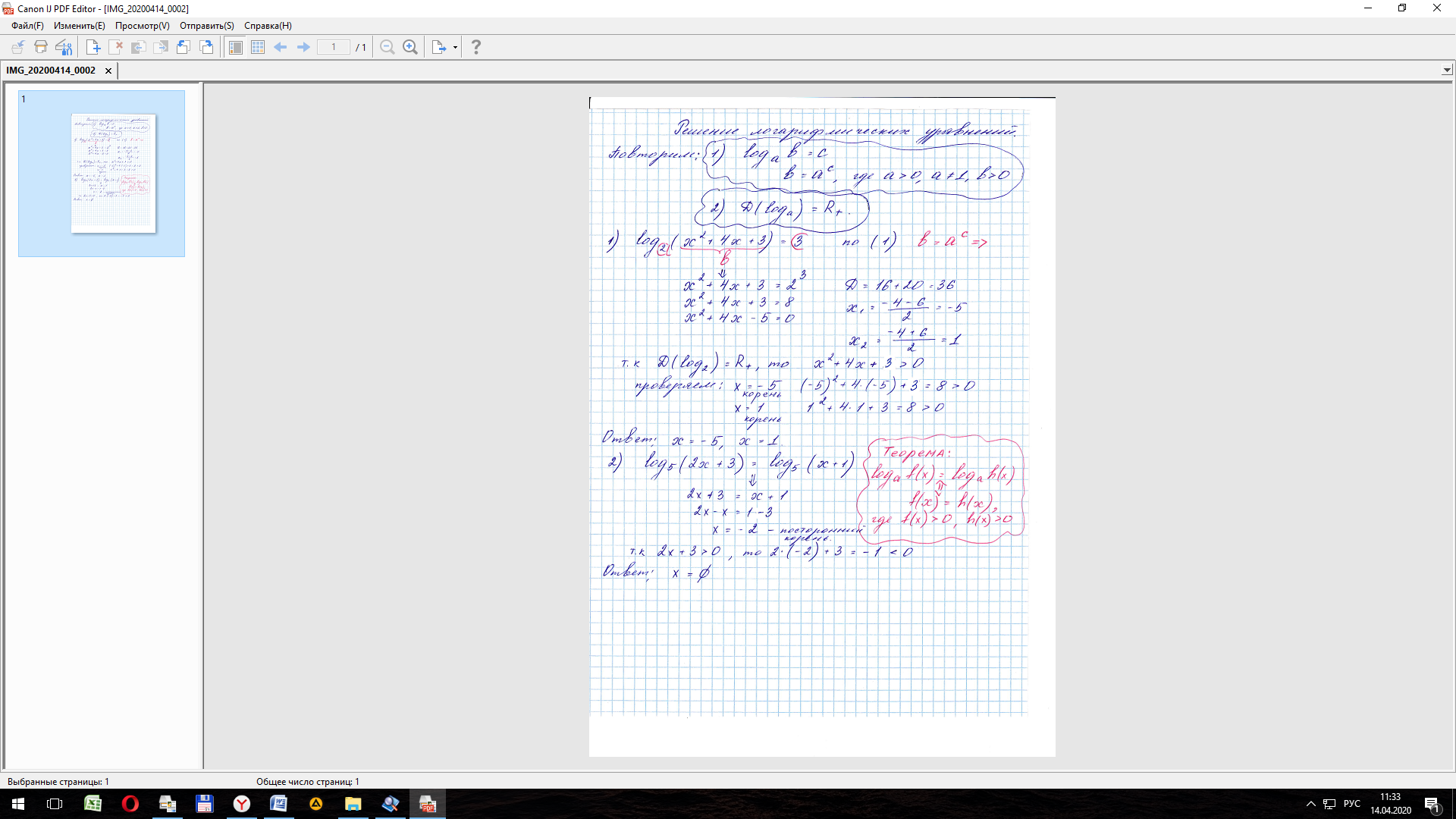 Самостоятельно решаем уравнения в номерах  518(б,г) и 520 на странице 244 и 245. Выполненные задания отправляем мне на эл.почту по адресу  ksp.npet@mail.ru  Срок выполнения задания 18 июня